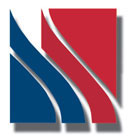 Z Á V A Z N Á   P Ř I H L Á Š K Apodnikatelská mise do Ruské federace(Moskva, Kazaň)pořádaná Komorou pro hospodářské styky se SNS a SP ČR při příležitosti oficiální 
návštěvy ministra zemědělství České republiky Miroslava Tomana	      s podporou projektu PROPED MZV ČR		                                  24. – 28. 6. 2019	Uzávěrka přihlášek   16. 5. 2019!!!!Náklady zahrnují: ubytování (4 noci; jednolůžkový pokoj) po dobu mise pro 1 osobu v hotelu, B2B jednání, společenské akce v průběhu mise a náklady spojené s přípravou cesty a službami pracovníků Komory SNS.Záloha  na  účastnický poplatek za 1 osobu  je v celkové výši 24.910,- Kč. Záloha je splatná na základě zálohové faktury, kterou obdržíte bezprostředně po potvrzení Vaší účasti v delegaci.  Vyplněnou závaznou přihlášku zašlete na adresu: gazukina@komora.cz  nejpozději do 16. 5. 2019.Vyúčtování zálohy účastnického poplatku bude provedeno daňovým dokladem po návratu z mise po obdržení 
a ověření všech relevantních účetních dokladů z tuzemska i zahraničí. Pro případ, že by z jakéhokoliv důvodu došlo k opoždění platby účastnického poplatku a ten nebyl připsán na účet Komory SNS, může být přihlášený účastník z mise vyřazen. Informace ohledně zpracování osobních údajů naleznete na www stránkách Komory SNS.http://www.komorasns.cz/post/show?postId=684.Storno poplatky: - zrušeno od 25.5.2019 : ve výši 100% zálohy účastnického poplatkuV ................................   dne ................		                         ……………………………………... razítko a podpis odpovědného zástupce firmyFirma:(Úplný název)Sídlo: (Adresa včetně PSČ)IČ: DIČ:Statutární zástupce firmy:Kontaktní osoba:Telefon:Email:http:Bankovní spojení: Jméno a příjmení účastníka mise:Postavení ve firmě:Telefon/mobil::E-mail:Datum narození:Číslo pasu:Platnost pasu do:Nehodící smažte nebo škrtněteKopie cestovního pasuSoučásti přihlášky je naskenovaná kopie datové stránky pasu ve formátu JPEG nebo PDFSoučásti přihlášky je naskenovaná kopie datové stránky pasu ve formátu JPEG nebo PDFSoučásti přihlášky je naskenovaná kopie datové stránky pasu ve formátu JPEG nebo PDF